Сотрудники ГИБДД раскрыли угон автомашины по горячим следам.В октябре текущего года в дежурную часть ОМВД России по Усть-Катавскому городскому округу поступило сообщение от местного жителя, который сообщил об угоне принадлежащей ему автомашины  ВАЗ – 2104.02 октября в 19:42 часов транспортное средство потерпевшего было похищено. Полицейские установили обстоятельства совершенного противоправного деяния, получили информацию, способствующую его раскрытию .В 19:50 часов по улице Орловская г.Усть-Катава, сотрудниками ГИБДД была задержана автомашина ВАЗ-2104 под управлением гражданина 1992 года рождения, так же в салоне автомашины находились еще двое злоумышленников.Личность их установлена. Был составлен административный материал , после этого задержанные были переданы следственной оперативной группе.Возбуждено уголовное дело по признакам преступления, предусмотренного статьи 166 Уголовного кодекса Российской Федерации «Неправомерное завладение автомобилем или иным транспортным средством без цели хищения».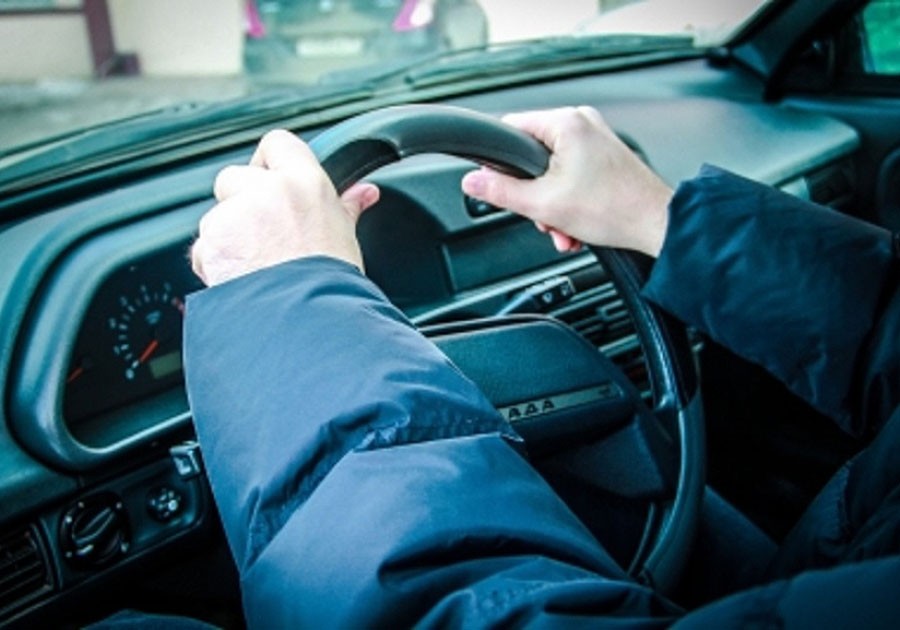 